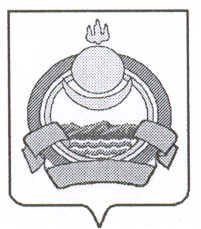 П О С Т А Н О В Л Е Н И Е	администрации муниципального образованиягородского поселения «Поселок Онохой»Республики Бурятия26 апреля 2023г.                                               № 98О создании общественной комиссиипо подготовке к участиюво Всероссийском конкурселучших проектов созданиякомфортной городской средыв 2023 годуВ соответствии с постановлением Правительства Российской Федерации от 07.03.2018 № 237 ««О предоставлении  и распределении  средств  государственной поддержки  из федерального  бюджета  бюджетам  субъектов Российской Федерации для поощрения  муниципальных образований – победителей Всероссийского  конкурса  лучших  проектов создания  комфортной  городской среды» (в редакции от 22.03.2023 №443), в целях подготовки к участию во Всероссийском конкурсе лучших проектов создания комфортной городской среды в 2023 году, в соответствии с Уставом администрации муниципального образования городского поселения «Поселок Онохой», постановляю:1. Создать и утвердить общественную комиссию по подготовке к участию во Всероссийском конкурсе лучших проектов создания комфортной городской среды  в 2023 году согласно Приложению №1  к настоящему Постановлению.2. Общественной комиссии в своей деятельности руководствоваться Положением о рабочей группе согласно Приложению №2 к настоящему Постановлению.3. Настоящее Постановление вступает в силу с момента его подписания.	4. Опубликовать настоящее Постановление в газете «Вперед» и разместить на сайте h https://администрация-онохой.рф/.в течение 2 дней с момента его принятия.5. Контроль за исполнением настоящего Постановления оставляю за собой.Глава муниципального образования,руководитель администрации городского поселения «Поселок Онохой»							    В.В. ИвановПриложение №1 К Постановлению администрации МО ГП «Поселок Онохой»№ 98 от 26.04.2023г.Состав общественной комиссии  муниципального образования городского поселения «Поселок Онохой» по подготовке к участию во Всероссийском конкурселучших проектов создания комфортной городской среды в 2023 годуВ.В .Шалаев, депутат Совета депутатов муниципального образованя городского поселения « Поселок Онохой», председатель рабочей группы;Л.А. Клепикова, заместитель председателя муниципального казенного учреждения «Комитет по архитектуре, имуществу и  земельным отношениям» АМО «Заиграевский район», заместитель председателя рабочей группы;А.Д. Коломейцева,житель поселка Онохой;Члены группы:Н.Д. Чимитова, представитель партии «Единая Россия»;М. В. Павлова,специалист-секретарь Администрации муниципального образования городского поселения « Поселок Онохой», В.Е. Слепченова, уполномоченный представитель «Общероссийского народного фронта», член группы;Е.Г. Комаров, житель поселка Онохой ;Т.В. Соболева, представитель территориального общественного самоуправления «Дворик детства»;С.С. Бондарев ,  директор МУП «ЖКХ Онохой»;Ю.В.Цыденов, руководитель филиала  ГА ПОУ РБ «Бурятского Республиканского техникума автомобильного транспорта»;С.Н. Пантелеева -директор МДОУ «Детский сад «Колобок» .Приложение №2 К Постановлению администрации МО ГП «Поселок Онохой»№ 98 от 26.04.2023г.ПОЛОЖЕНИЕо общественной комиссии  муниципального образования городского поселения «Поселок Онохой» по подготовке к участию во Всероссийском конкурселучших проектов создания комфортной городской среды в 2023 году1Общественная комиссия муниципального образования городского поселения «Поселок Онохой» (далее – Комиссия) по подготовке к участию во Всероссийском конкурсе лучших проектов создания комфортной городской среды в 2023 году  (далее - Группа) создана во исполнение постановления Правительства Российской Федерации от 07.03.2018 № 237 «О предоставлении и распределении средств государственной поддержки из федерального бюджета бюджетам субъектов Российской Федерации для поощрения муниципальных образований-победителей Всероссийского конкурса лучших проектов создания комфортной городской среды (в редакции от 22.03.2023 №443), (далее - Постановление).2 Комиссия является координационным и консультативным органом, образованным в целях осуществления контроля и координации при подготовке конкурсной заявки на участие во Всероссийском конкурсе лучших проектов создания комфортной городской среды в 2023 году (далее - Конкурс).3. Комиссия организует свою деятельность во взаимодействии с органами государственной власти Республики Бурятия, органами местного самоуправления, организациями и общественными объединениями.4. Основными задачами Комиссии являются:а) осуществление контроля и координации при подготовке конкурсной заявки на участие в Конкурсе на территории муниципального образования городского поселения «Поселок Онохой»;б) выработка предложений по совершенствованию подходов при подготовке конкурсной заявки на участие в Конкурсе.5. Основными функциями Комиссии являются:а) организация взаимодействия исполнительных органов государственной власти Республики Бурятия, органов местного самоуправления, политических партий и движений, общественных организаций, объединений предпринимателей и иных лиц по обеспечению подготовки конкурсной заявки на участие в Конкурсе;б) взаимодействие с исполнительными органами государственной власти Республики Бурятия, органами местного самоуправления, политическими партиями и движениями, общественными организациями, объединениями предпринимателей и иными лицами в части координации деятельности при подготовке конкурсной заявки на участие в Конкурсе;в) рассмотрение спорных и проблемных вопросов при подготовке конкурсной заявки на участие в Конкурсе, рассмотрение, выработка (участие в выработке) предложений при подготовке конкурсной заявки на участие в Конкурсе;д) иные функции.6. Комиссия имеет право:а) запрашивать и получать от исполнительных органов государственной власти Республики Бурятия, органов местного самоуправления в муниципальном образовании «Заиграевский район», иных органов, организаций, объединений информацию по вопросам, входящим в компетенцию Комиссии;б) заслушивать на заседаниях руководителей исполнительных органов муниципального образования «Заиграевский район», органов местного самоуправления в муниципальном образовании «Заиграевский район», представителей иных органов, организаций и объединений по вопросам подготовки конкурсной заявки на участие в Конкурсев) вносить предложения по вопросам, входящим в компетенцию Комиссии.7. Комиссия формируется в составе председателя Комиссии, его заместителя, секретаря и членов Комиссии.8. Подготовка и проведение заседаний Комиссии, а также другие вопросы, связанные с обеспечением организационно-технической, информационно-аналитической и текущей деятельности Комиссии, возлагаются на секретаря Комиссии.9. Заседания Комиссии проводятся по мере необходимости.10. Заседания Комиссии проводит председатель Комиссии либо по его поручению заместитель председателя Комиссии.11. Заседание Комиссии считается правомочным, если на нем присутствует более половины ее членов.12. Повестка заседания Комиссии формируется секретарем Комиссии в соответствии с предложениями членов Комиссии, утверждается председателем Комиссии. Секретарь Комиссии осуществляет сбор и обобщение поступивших материалов, формирует проект решения Комиссии, который рассылается членам Комиссии не менее чем за один рабочий день до заседания.13. Решение Комиссии принимается открытым голосованием и считается принятым, если за него проголосовало большинство присутствующих на заседании членов Комиссии.  При равенстве числа голосов «за» и «против» мнение председателя Комиссии является решающим.14. Решения Комиссии оформляются протоколом. Протокол заседания ведет секретарь Комиссии, подписывается председательствующим на заседании Комиссии, направляется членам  Комиссии.15. Контроль за исполнением решений Комиссии осуществляет заместитель председателя Комиссии .16. Действие работы  Комиссии осуществляется до 31.12.2023 г.